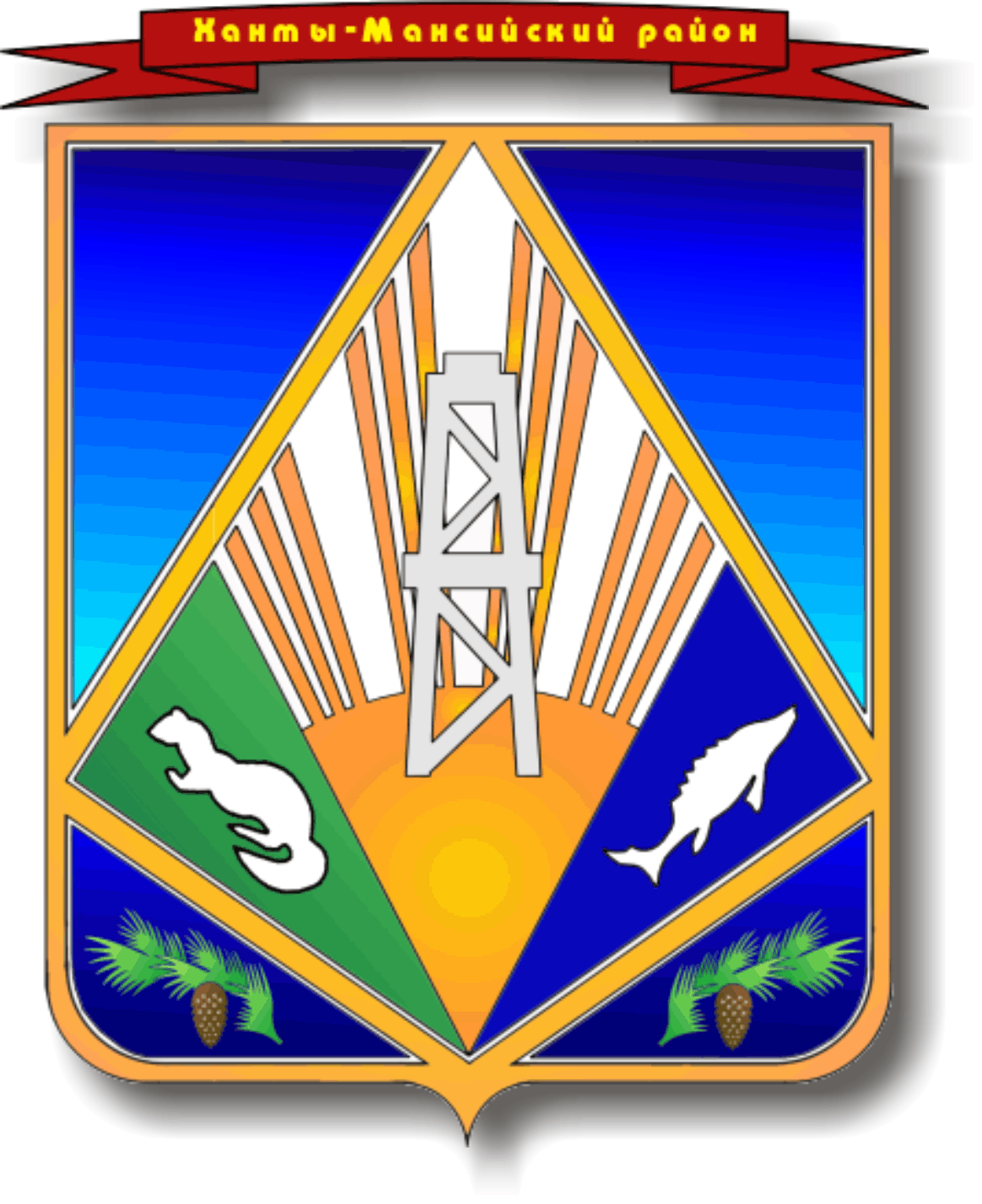 Ханты-Мансийский автономный округ – ЮграХАНТЫ-МАНСИЙСКИЙ РАЙОНГ Л А В АП О С Т А Н О В Л Е Н И Еот 24.03.2014                                                                                              №  5г. Ханты-МансийскО назначении публичных слушанийпо проекту решения Думы Ханты-Мансийского района «Об отчете обисполнении бюджета Ханты-Мансийского района за 2013 год»На основании статьи 28 Федерального закона от 06 октября 2003 года № 131-ФЗ «Об общих принципах организации местного самоуправления в Российской Федерации», в соответствии с Положением о порядке организации и проведения публичных слушаний в Ханты-Мансийском районе, утвержденным решением Думы Ханты-Мансийского района                    от 21 сентября 2006 года № 49:1. Назначить проведение публичных слушаний для обсуждения проекта решения Думы Ханты-Мансийского района «Об отчете об исполнении бюджета Ханты-Мансийского района за 2013 год» на 25 апреля 2014 года.Инициатор проведения публичных слушаний – глава Ханты-Мансийского района.Место проведения публичных слушаний – здание администрации Ханты-Мансийского района в г. Ханты-Мансийске по ул. Гагарина, 214, конференц-зал; время начала публичных слушаний – 14 час. 00 мин. 2. Приём предложений в проект осуществляется по адресу: г. Ханты-Мансийск, ул. Гагарина, д. 214, каб. 203.3. Опубликовать настоящее постановление, проект решения Думы Ханты-Мансийского района «Об отчете об исполнении бюджета Ханты-Мансийского района за 2013 год» в выпуске газеты «Наш район» от 10 апреля 2014 года и разместить на официальном сайте администрации Ханты-Мансийского района.4. Контроль за выполнением постановления оставляю за собой.ГлаваХанты-Мансийского района                                                   П.Н. Захаров